                                  Z Á P I S       5                    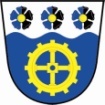 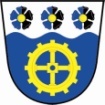  (včetně usnesení ) z ustanovujícího zasedání  Zastupitelstva  OBCE Teplička,konaného  v úterý dne 18.10.2022 v místnosti obecního úřadu  v Tepličce, č.p. 40,  od  17  :00     hodZahájení zasedání zastupitelstva Zasedání Zastupitelstva obce  Teplička (dále též jako „zastupitelstvo“) bylo zahájeno v  17.O8  hodin dosavadní starostkou obce Teplička paní Hanou Bartošovou (dále jako „předsedající“). Jednání řídila  do doby zvolení nového starosty. Předložila přítomným zastupitelům k podpisu prezenční listinu. Přítomni: Hana Bartošová, Petr Kyliánek, Tomáš Kundrát,   Radek Josefik, Michal Kundrát, Tomáš Lidický										,t.j.    5  členů nového zastupitelstvaOmluveni:                   Nepřítomni: Před zahájením zasedání bylo členům zastupitelstva obce (při prezenci) předáno osvědčení o zvolení členem zastupitelstva obce podle § 53 zákona č. 491/2001 Sb., o volbách do zastupitelstev obcí a o změně některých zákonů, ve znění pozdějších předpisů.Předsedající schůze konstatoval, že zasedání bylo řádně svoláno tak, aby se v souladu s § 91 odst. 1 zákona č. 128/2000 Sb., o obcích (obecní zřízení), ve  znění pozdějších předpisů, konalo do 15-ti dnů ode dne uplynutí lhůty pro podání návrhů soudu na neplatnost voleb nebo hlasování (lhůta uplynula dne ….., žádný návrh nebyl podán). Informace podle § 93 odst. 1 zákona o obcích byla na úřední desce Obecního úřadu Teplička zveřejněna v souladu se zákonem po dobu nejméně 7 dní, a to od 10.10.2022 do 18.10.2022. Současně byla zveřejněna na „elektronické úřední desce“.  Starostka zaslala novým zastupitelům „výzvu“  (příl. 1) a termín zasedání byl stanoven na základě jejich požadavku.Předsedající schůze dále z prezenční listiny přítomných členů zastupitelstva  (příloha 2) konstatoval, že přítomno je  5 členů zastupitelstva (z celkového počtu všech 5-ti členů zastupitelstva), takže zastupitelstvo je usnášeníschopné (§ 92 odst. 3 zákona o obcích)Složení slibu členů zastupitelstvaPředsedající v souladu s § 69 odst. 2 zákona o obcích vyzval přítomné členy zastupitelstva ke složení slibu.  Před složením slibu předsedající upozornil přítomné členy zastupitelstva, že odmítnutí složit slib nebo složení slibu s výhradou má za následek zánik mandátu (§55 zákona č. 491/2001 Sb., o volbách do zastupitelstev obcí a o změně některých zákonů, ve znění pozdějších předpisů). Složení slibu proběhlo tak, že předsedající přečetl slib stanovený v § 69 odst. 2 zákona o obcích:„Slibuji věrnost České republice. Slibuji na svou čest a svědomí, že svoji funkci budu vykonávat svědomitě, v zájmu obce Teplička a jejích občanů a řídit se Ústavou a zákony České republiky“. A jmenovitě vyzval přítomné členy zastupitelstva ke složení slibu pronesením slova „SLIBUJI“  a podpisem    na připraveném archu (příloha č. 3)Žádný člen zastupitelstva neodmítl složit slib ani nesložil slib s výhradou.Určení ověřovatelů a zapisovatelePředsedající navrhl určit ověřovateli zápisu   Michala Kundráta a Tomáše Lidického a zapisovatelem  Hanu Bartošovou do doby, než bude zvolen nový starosta (příp. místostarosta), který se následně stane zapisovatelem.K návrhu nebyly vzneseny žádné protinávrhy. Před hlasováním dal předsedající možnost vyjádřit se přítomných občanům.Návrh usnesení:Zastupitelstvo obce Teplička určuje ověřovateli zápisu Michala Kundráta a Tomáše Lidického a zapisovatelem Hanu Bartošovou do doby, než bude zvolen nový starosta, příp.místostarosta, který se následně stane zapisovatelem pro zbytek veřejného zasedání.Výsledek lasování: pro 5 		proti 0		zdrželi se 0						USNESENÍ č. 5/1/2022  schválenoSchválení programuPředsedající seznámil přítomné s návrhem programu v souladu s pozvánkou předanou členům zastupitelstva a v souladu s informací zveřejněnou na úřední desce. K návrhu programu nebyly vzneseny návrhy na doplnění. Před hlasováním dal předsedající možnost vyjádřit se přítomných občanům.Předsedající dal hlasovat o návrhu programu.Návrh usnesení:Zastupitelstvo obce Teplička  schvaluje následující program ustavujícího zasedání:1) určení ověřovatelů zápisu (§ 95 odst. 1 zákona o obcích) a zapisovatele2) schválení programu3) volba starosty a místostarosty	a) určení počtu místostarostů	b) určení funkcí, pro které budou členové zastupitelstva obce 		uvolněni (§ 71 odst.1 písm. a) zákona o obcích)	c) určení způsobu volby starosty a místostarosty	d) volba starosty	e) volba místostarosty	4) zřízení finančního a kontrolního výboru	a) určení počtu členů finančního a kontrolního výboru	b) volba předsedy finančního výboru	c) volba předsedy kontrolního výboru	d) volba členů finančního výboru	e) volba členů kontrolního výboru5) rozhodnutí o odměnách za výkon funkcí neuvolněných členů zastupitelstva  ( §72 odst. 2 zákona o obcích)6) rozpočtová opatření7) diskuseNávrh usnesení:Zastupitelstvo obce Teplička schvaluje program ustavujícího veřejného zasedání tak, jak je shora navržen.Výsledek lasování: pro 5 		proti 0		zdrželi se 0						USNESENÍ č. 5/2/2022  schválenoBOD 1) volba starosty a místostarostya) určení počtu místostarostů – Předsedající navrhl, aby zastupitelstvo volilo pouze jednoho místostarostu. Jiné návrhy nebyly vzneseny, proto bylo hlasováno. Před  hlasováním byla dána možnost zastupitelům i přítomným občanům sdělit své stanovisko. Žádné stanovisko vzneseno nebyloNávrh usnesení:Zastupitelstvo obce Teplička schválilo zvolení jednoho místostarosty. Výsledek lasování: pro 5 		proti 0		zdrželi se 0						USNESENÍ č. 5/1a/2022  schválenob) určení funkcí, pro které budou členové zastupitelstva obce Teplička uvolněni – předsedající dále navrhl funkce, ve vazbě na ustanovení § 71 odst. 1 písm. a) zákona o obcích, pro jejichž výkon budou členové zastupitelstva obce uvolněni.  Jako uvolněné navrhl funkci starosty. Před hlasováním byla dána možnost zastupitelům i přítomným občanům sdělit své stanovisko. Zastupitelé nebudou mít uvolněnou žádnou funkci.Návrh usnesení:Zastupitelstvo obce Teplička neurčuje žádného zastupitele jako uvolněného:Výsledek lasování: pro 5		proti 0		zdrželi se 0						USNESENÍ č. 5/1b/2022  schváleno1c) určení způsobu volby starosty a místostarosty – Předsedající Hana Bartošová konstatovala, že nestanoví-li zastupitelstvo jinak, probíhá volba starosty a místostarosty veřejně hlasováním. Změnu způsobu hlasování musí schválit zastupitelstvo. V případě tajné volby budou hlasy jednotlivými členy zastupitelstva odevzdány do připravené hlasovací urny, následně budou předsedajícím spočítány a případným členům zastupitelstva bude umožněno výsledek sčítání zkontrolovat. Předsedající vyzvala členy zastupitelstva k přednesení návrhů na změnu způsobu hlasování . ………………….. žádné návrhy nebyly podányPředsedající dále upozornila, že nejdříve bude volen starosta a po jeho zvolení, případě po nezvolení žádného kandidáta bude přistoupeno k volbě místostarosty. O jednotlivých kandidátech bude hlasováno v pořadí, v jakém byli navrženi, přičemž po platném zvolení konkrétního kandidáta již nebude v hlasování pokračováno. Předsedající poté odevzdá vedení zasedání zvolenému starostovi, případě místostarostovi. 1d) navrhování kandidátů na funkci starosty a volba starosty:  Předsedající vyzvala členy zastupitelstva k podávání návrhů na funkci starosty. Byly podány následující návrhy: Člen zastupitelstva   Radek Josefík  navrhl zvolit do funkce starosty Tomáše Kundráta Před hlasováním byla dána možnost zastupitelům  a přítomným občanům sdělit své stanovisko. Žádná stanoviska sdělena nebyla.Návrh usnesení:Zastupitelstvo obce Teplička  volí starostou Tomáše KundrátaVýsledek hlasování: pro 5 		proti 0		zdrželi se 0						USNESENÍ č. 5/1d/2022  schválenoPO ZVOLENÍ STAROSTY PŘEDALA DOSAVADNÍ STAROSTKA TOMUTO NOVĚ ZVOLENÉMU STAROSTOVI VEDENÍ ZASEDÁNÍ (dále veden jako „předsedající“) a tento vedení zasedání převzal.Nově zvolený starosta obce TOMÁŠ KUNDRÁT přebírá vedení zasedání.Předsedající vyzval členy k podání návrhu na funkci. Byly podány následující návrhy: Člen zastupitelstva Tomáš Kundrát navrhl zvolit do funkce místostarosty Radka Josefíka. Před hlasováním byla dána možnost zastupitelům i přítomným občanům zdělit své stanovisko.  Žádné stanovisko zděleno nebylo. Návrh usnesení:Zastupitelstvo obce Teplička volí místo starostu Radka JosefíkaVýsledek lasování: pro 5 		proti 0		zdrželi se 0                                                                                      USNESENÍ č. 5/1e/2022  schválenoBod 4. Zřízení finančního a kontrolního výboruPředsedající úvodem tohoto bodu informoval o povinnosti zřídit finanční a kontrolní výbor ( §117 odst. 2 a § 84 ods. 2 písm. I) zákona o obcích, neboť funkční období výborů předchozího zastupitelstva zaniklo spolu se zánikem původního zastupitelstva. Zastupitelstvo určuje počet členů výborů, který musí být lichý ( § 118 ods. 2 zákona o obcích), přičemž finanční a kontrolní výbor musí mít nejméně 3 členy ( §199 odst. 1 zákona o obcích). Členy výboru mohou být členové  zastupitelstva i jiné osoby, pouze předsedou výboru může být jen člen zastupitelstva ( § 117 odst. 4 zákona o obcích). Členy kontrolního, nebo finančního výboru nemůže být starosta, místostarosta, tajemník obecního úřadu ( § 119 odst. 1 zákona o obcích).Předsedající navrhl, aby zastupitelstvo zřídilo finanční výbor a kontrolní výbor, přičemž každý z nich bude mít tři členy. Jiný návrh podán nebyl. Před hlasováním byla dána možnost zastupitelům i přítomným občanům sdělit své stanovisko. Žádné stanovisko sděleno nebylo.Návrh usnesení:Zastupitelstvo obce Teplička zřizuje finanční výbor a kontrolní výbor. Oba výbory budou tříčlené.Výsedek hlasování: Pro : 5               Proti: 0              Zdrželi se: 0Usnesení č. 5/4a/2022 schválenoVolba předsedy finančního výboru:Předsedající vyzval členy zastupitelstva k podání návrhu na funkci předsedy finančního výboru. Byly podány následující návrhy: člen zastupitelstva Radek Josefík navrhl zvolit do funkce finančního výboru p. Petra Kyliánka. Před hlasováním byla d ána možnost zastupitelům i přítomným občanům sdělitv své stanovisko. Žádné stanovisko sděleno nebylo.Návrh usnesení:Zastupitelstvo obce Teplička volí předsedou finančního výboru p. Kyliánka PetraVýsledek hlasování: Pro: 5          Proti: 0            Zdrželi se: 0Usnesení č. 5/4b/2022 schválenoVolba předsedy kontrolního výboru:Předsedající vyzval členy zastupitelstva k podání návrhů na funkci předsedy kontrolního výboru. Byly podány následující návrhy: člen zastupitelstva p. Michal Kundrát navrhl zvolit do funkce předsedy kontrolního výboru p. Tomáše Lidického.Před hlasováním byla dána možnost zastupitelům i přítomným občanům sdělit své stanovisko. Žádné stanovisko sděleno nebylo.Návrh usnesení:Zastupitelstvo obce Teplička volí předsedou kontrolního výboru p. Tomáše Lidického.Výsledek hlasování: Pro: 5          Proti: 0        	Zdrželi se: 0 Usnesení č. 5/4c/2022 schválenoVolba členů kontrolního  výborNávrh usnesení:Zastupitelstvo obce Teplička odkládá volbu členů kontrolního a finančního výboru z nedostatku kandidátů na členství ve výborech na nejbližší zasedání.Výsledek hlasování: Pro: 5	Proti: 0            Zdrželi se: 0Usnesení č. 5/4d/2022 schválenoRozhodnutí o odměnách za výkon funkcí neuvolněných členů zastupitelstva (§72 odst. 2 zákona o obcích.Návrh usnesení :Zastupitelstvo obce Teplička odkládá bod 5) rozhodnutí o odměnách neuvolněných členů zastupitelstva ) § 72 odst. 2 zákona o obcích) na nejbližší veřejné zasedání.Návrh usnesení:zastupitelstvo obce odkládá rozhodnutí o odměnách.Výsledek hlasování: Pro: 5	  Proti: 0        Zdrželi se: 0  usnesení č. 5 / 5 /2022   schválenoRozpočtová opatřeníNávrh usnesení :Zastupitelstvo obce Teplička odkládá bod 6 rozpočtová opatření na nejbližší veřejné zasedání.Výsledek hlasování: Pro: 5             Proti: 0         Zdrželi se: 0usnesení č. 5 / 6 /2022  schválenoPředsedající ukončil zasedání zastupitelstva v  19:00 hodPřílohy zápisu:1) Prezenční listina2)Listina prokazující složení slibu členů zastupitelstva obce3)Zveřejněná informace o konání ustavujícího zasedání podle §93 odst.1 zákona o obcichZápis (včetně usnesení) je vyhotoven ve dvou výtiscích, když oba mají váhu originálu. Vyhotoveno v Tepličce dne:  22.10.  2022Zapisovatel:  Tomáš KundrátOvěřovatele:                               ………………………………………		                            …………………………………….	……………………………………………………………….                               ………………………………………………………………………    	Místostarosta: 							Nově zvolení starosta:Vyvěšeno dne           .2022 						Sejmuto dne:           2022Zveřejnění bylo shodně provedeno způsobem umožňující dálkový přístup  - na stránkách obce Teplička